PENGARUH KEBIJAKAN REMUNERASI DAN BEBAN KERJA  TERHADAP KEPUASAN KERJA PEGAWAI KANTOR PELAYANAN PAJAK PRATAMA BANDUNG KAREESSKRIPSIDiajukan Untuk Memenuhi Salah Satu Syarat Dalam Menyelesaikan Program Pendidikan Sarjana Manajemen Program Studi Manajemen Pada Fakultas EkonomiDisusun oleh :LALA KOMALASARINPM: 1011412RB5129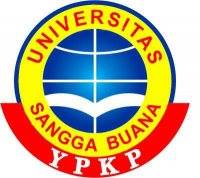 UNIVERSITAS SANGGA BUANA YAYASAN PENDIDIKAN KEUANGAN DAN PERBANKAN BANDUNG2018